                                                                                                           Проєкт Ірина БАРАБУХ     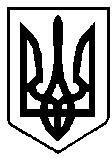 ВАРАСЬКА МІСЬКА РАДАВИКОНАВЧИЙ КОМІТЕТВАРАСЬКОЇ МІСЬКОЇ РАДИ                  Р І Ш Е Н Н Я                            23.03.2023					м.Вараш			№96-ПРВ-23-7210Розглянувши звіт про виконання фінансового плану комунального підприємства «Вараштепловодоканал» Вараської міської ради, з метою здійснення контролю за фінансово-господарською діяльністю, підвищення ефективності роботи  комунальних  підприємств громади, на виконання рішення виконавчого комітету Вараської міської ради від 23 червня 2022 року №187-РВ-22 «Про затвердження Порядку складання, затвердження та контролю виконання фінансових планів комунальних підприємств Вараської міської ради №7200-П-02», керуючись статтями 17, 27, 59 Закону України «Про місцеве самоврядування в Україні», виконавчий комітет Вараської міської радиВ И Р І Ш И В:Звіт про виконання фінансового плану комунального підприємства «Вараштепловодоканал» Вараської міської ради за 2022 року №4570-СЗ-29-23, взяти до відома (додається).Комунальному підприємству «Вараштепловодоканал» Вараської міської ради постійно вживати заходів щодо підвищення прибуткових показників підприємства та оптимізації витрат.3.	Контроль за виконанням даного рішення покласти на заступника міського голови з питань діяльності виконавчих органів ради Ігоря ВОСКОБОЙНИКА.Міський голова                                                           Олександр МЕНЗУЛПро розгляд звіту щодо виконання фінансового плану комунального підприємства «Вараштепловодоканал»  Вараської міської ради за 2022 рік  №4570-СЗ-29-23 